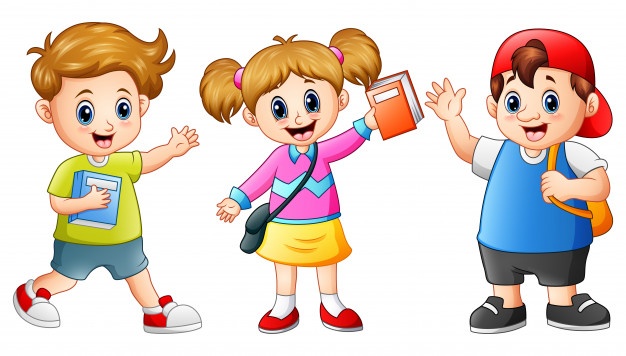 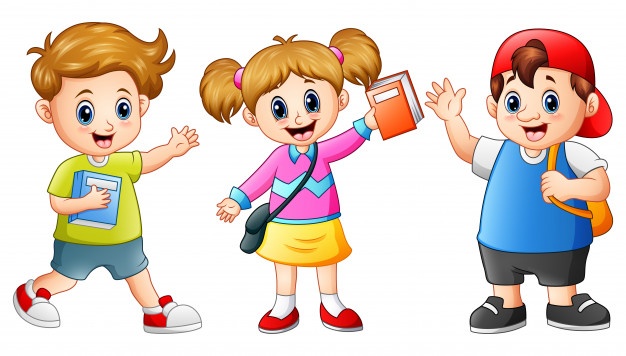 Pensamos y completamos con más ideas:Pedimos permiso para …Hablar.______________________________________________________________________________________Cuando la seño habla …Hacemos silencio.___________________________________________Cuando un compañero se expresa …Lo escuchamos con atención.___________________________________________Todos colaboramos cuando …Cuidamos la higiene del aula.________________________________________________________________________________________Cuando surja un problema entre nosotros  ¿Qué debo hacer?Trato de no enojarme y busco ayuda.________________________________________________________________________________________ Para cuidarme del COVIT 19  debo …Usar barbijo todo el tiempo en el cole.________________________________________________________________________________________